Проект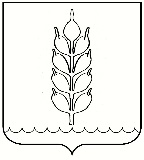 П О С Т А Н О В Л Е Н И Еадминистрации Новоселицкого муниципального округаСтавропольского краяс. Новоселицкое______2021 г.                                                                                             № ____Об утверждении Порядка ведения журналов регистрации захоронений, журналов регистрации семейных (родовых) захоронений и журналов регистрации урн с прахом, формы журналов и Порядка ведения учета использования (неиспользования) предоставленных земельных участков на общественных кладбищах под семейные (родовые) захоронения на территории Новоселицкого муниципального округа Ставропольского края В соответствии с Федеральными законами от 06 октября 2003 года           № 131-ФЗ «Об общих принципах организации местного самоуправления в Российской Федерации» и от 12 января 1996 года № 8-ФЗ «О погребении и похоронном деле», Законом Ставропольского края от 08 июня 2015 года N 62-кз «О некоторых вопросах погребения и похоронного дела в Ставропольском крае», администрация Новоселицкого муниципального округа Ставропольского края ПОСТАНОВЛЯЕТ:1. Утвердить прилагаемые Порядок ведения журналов регистрации захоронений, журналов регистрации семейных (родовых) захоронений и журналов регистрации урн с прахом, формы журналов.2. Утвердить прилагаемый Порядок ведения учета использования (неиспользования) предоставленных земельных участков на общественных кладбищах под семейные (родовые) захоронения на территории Новоселицкого муниципального округа Ставропольского края.3. Контроль за выполнением настоящего постановления возложить на заместителя главы администрации – начальника отдела сельского хозяйства и охраны окружающей среды Новоселицкого муниципального округа Ставропольского края И.А. Вострикова.4. Настоящее постановление вступает в силу со дня его обнародования.Глава Новоселицкого муниципального округа Ставропольского края                                                                                                  Р.А.КоврыгаПорядок ведения журналов регистрации захоронений, журналов регистрации семейных (родовых) захоронений и журналов регистрации урн с прахомНастоящий Порядок Настоящий порядок разработан в соответствии с Федеральным законом от 12 января 1996 года №8-ФЗ «О погребении и похоронном деле», Федеральным законом от 6 октября 2003 года №131-ФЗ «Об общих принципах организации местного самоуправления в Российской Федерации», Законом Ставропольского края от 08 июня 2015 года N 62-кз «О некоторых вопросах погребения и похоронного дела в Ставропольском крае». Каждое захоронение, произведенное на территории общественных кладбищ Новоселицкого муниципального округа Ставропольского края, подлежит регистрации, о чем ответственным лицом делается соответствующая запись в журнале регистрации захоронений, журнале регистрации семейных (родовых) захоронений и журнале регистрации урн с прахом (далее – журнал). Регистрацию осуществляют территориальные отделы администрации Новоселицкого муниципального округа Ставропольского края (далее Территориальный отдел), в соответствии с территориальной принадлежностью кладбищ на бумажном и электронном носителях. Приказом Территориального отдела назначаются ответственные лица, которые организуют работу и несут персональную ответственность за ведение и сохранность журналов.Регистрация захоронений осуществляется при наличии свидетельства о смерти.	Регистрация захоронений урн с прахом осуществляется при наличии свидетельства о смерти и справки о кремации.   Журналы ведутся по формам, согласно приложений к настоящему постановлению.Журналы должны быть пронумерованы, прошнурованы, и скреплены подписью начальника Территориального отдела и   печатью Территориального отдела. Журналы являются документами строгой отчетности и относятся к делам с постоянным сроком хранения.На каждое кладбище ведется отдельный журнал со своим порядковым номером. Порядковая нумерация журналов начинается с цифры "1" и должна быть непрерывной и единой. Отдельные журналы регистраций ведутся в отношении семейных (родовых) захоронений и захоронений урн с прахом.Журнал имеет титульный лист, на котором указываются наименование: «Журнал регистрации захоронений», «Журнал регистрации захоронений урн с прахом», «Журнал регистрации семейных (родовых) захоронений» номер журнала, наименование Территориального отдела, осуществляющего регистрацию захоронений умерших, наименование населенного пункта, название кладбища. Внесение записи в журналы производится в день захоронения умершего (урны с прахом).Ведение журналов осуществляется на бумажном и электронном носителях. В случае несоответствия информации на указанных носителях приоритет имеет информация на бумажном носителе. В Журналах не должно быть помарок и подчисток. Если при записи допущены неточности, начальник Территориального отдела ставит отметку, содержащую слово «исправленному верить», дату, личную подпись. Журналы хранятся в Территориальном отделе в условиях, исключающих их порчу или утрату.Заполнение граф «журнала регистрации захоронений»В графе "№ регистрации" указывается порядковый номер записи регистрации захоронения. Порядковая нумерация начинается с цифры "1" и должна быть непрерывной. С наступлением нового календарного года порядковая нумерация продолжается. При окончании журналы и заведении новой нумерация продолжается.В графе "Ф.И.О. умершего" указывается полностью фамилия, имя, отчество умершего.В графе "дата рождения умершего" указывается дата, месяц, год рождения.В графе "дата смерти умершего" указывается дата, месяц, год смерти.В графе "дата захоронения умершего" указывается дата, число, месяц и год захоронения.В графе " свидетельство о смерти" указывается номер свидетельства о смерти, дата его выдачи, наименование органа записи актов гражданского состояния.В графе «номер участка, сектора/номер места захоронения» данные указываются дробью: в числителе указывается номер участка либо номер сектора, на котором произведено захоронение умершего, а в знаменателе - номер места захоронения (одиночного, родственного, семейного, почетного, воинского).В графе «Данные лица, ответственного за захоронение» указывается полностью фамилия, имя, отчество, адрес и контактный телефон супруга, близкого родственника, законного представителя умершего или иного лица, взявшего на себя обязанность по осуществлению погребения умершего.В графе «Примечания» указываются данные в случае возникновения изменений сведений в регистрационных данных журнала в отношении захоронения, иные сведения о захоронении. Заполнение граф «журнала захоронений урн с прахом»В графе «№ регистрации» указывается порядковый номер записи регистрации захоронения урны с прахом. Порядковая   нумерация начинается с цифры «1» и должна быть непрерывной. С наступлением нового календарного года порядковая нумерация продолжается. При окончании журнала и заведении нового нумерация продолжается.В графе «Ф.И.О. умершего» указывается полностью фамилия, имя, отчество умершего.В графе "дата рождения умершего(ей)" указывается дата, месяц, год рождения.В графе «дата смерти умершего(ей)» указывается дата смерти.В графе «дата кремации» указывается дата кремации.В графе «место кремации умершего (ей)» указывается наименование крематория и его адрес.В графе «свидетельство о смерти» указывается номер свидетельства о смерти, дата его выдачи, наименование органа записи актов гражданского состояния.В графе «номер участка, сектора/номер места захоронения» данные указываются дробью: в числителе указывается номер участка либо номер сектора, на котором произведено захоронение урны с прахом, а в знаменателе - номер места захоронения.В графе «Данные лица, ответственного за захоронение» указывается полностью фамилия, имя, отчество, адрес и контактный телефон супруга, близкого родственника, законного представителя умершего или иного лица, взявшего на себя обязанность по осуществлению погребения умершего.В графе «Примечания» указываются данные в случае возникновения изменений сведений в регистрационных данных журнала в отношении захоронения, иные сведения о захоронении. Заполнение граф «журнала семейных (родовых) захоронений» В графе «№ регистрации» указывается порядковый номер записи регистрации захоронения семейного (родового) захоронения. Порядковая   нумерация начинается с цифры «1» и должна быть непрерывной. С наступлением нового календарного года порядковая нумерация продолжается. При окончании журнала и заведении нового нумерация продолжается.В графе «Решение о предоставлении участка земли для создания семейных (родовых) захоронений» указывается дата, месяц, год и номер выданного Решения о предоставлении участка земли для создания семейного (родового) захоронения.В графе «Площадь семейного захоронения» указывается площадь выделенного участка земли для создания семейного (родового) захоронения в кв.м., в соответствии с договором о предоставлении участка под семейное захоронение.В графе «номер участка, сектора/номер места захоронения» данные указываются дробью: в числителе указывается номер участка либо номер сектора, на котором произведено захоронение, а в знаменателе - номер места захоронения, в соответствии с договором о предоставлении участка под семейное захоронение.В графе «Данные лица, ответственного за захоронение» указывается полностью фамилия, имя, отчество, паспортные данные, адрес и контактный телефон лица, которому предоставлен участок под семейное (родовое) захоронение, взявшего на себя обязанность по осуществлению погребения умершего.В графе «Данные о захороненном лице в семейном (родовом) захоронении» указывается полностью фамилия, имя, отчество умершего, дата рождения, дата смерти и дата захоронения в формате дд.мм.гг.В графе «Данные о произведенных подзахоронениях» указывается полностью фамилия, имя, отчество умершего, дата рождения, дата смерти и дата захоронения в формате дд.мм.гг.В графе «Примечания» указываются данные в случае возникновения изменений сведений в регистрационных данных журнала в отношении захоронения, иные сведения о захоронении. Хранение журналов регистрации захоронений в том числе семейных захоронений и урн с прахом 	Упорядоченные журналы хранятся в запирающихся шкафах, предохраняющих документы от пыли и воздействия солнечного света, или в специально отведенных для этой цели помещениях, отвечающих архивным требованиям сохранности документов.Не допускается хранение документов в ветхих, сырых, неотапливаемых, не отвечающих санитарно-гигиеническим требованиям помещениях, а также помещениях зданий, занятых службами общественного питания, пищевыми складами и организациями, хранящими агрессивные и пожароопасные вещества или применяющими опасные и химические технологии.Уничтожение журналов регистрации захоронений запрещается.Приложение №1Утвержденапостановлением администрацииНовоселицкого муниципального округаСтавропольского краяот _    _____2021 г. № ___ФОРМАжурнал регистрации захоронений Титульный лист_________________________________________________________________                           наименование Территориального отдела АНМО СК ЖУРНАЛРЕГИСТРАЦИИ ЗАХОРОНЕНИЙ № _____________________________________________________________________(наименование населенного пункта)__________________________________________________________________(наименование кладбища)                      Начата "__" __________ 20__ г.                      Окончена "__" ________ 20__ г. Форма титульного листа журнала регистрации захороненийФормат А4 (210 x 297 мм)(лист журнала)ЖУРНАЛ РЕГИСТРАЦИИ ЗАХОРОНЕНИЙПриложение №2Утвержденапостановлением администрацииНовоселицкого муниципального округаСтавропольского краяот _    _____2021 г. № ___ФОРМАжурнал регистрации захоронений урн с прахом Титульный лист_________________________________________________________________                           наименование Территориального отдела АНМО СК ЖУРНАЛРЕГИСТРАЦИИ ЗАХОРОНЕНИЙ УРН С ПРАХОМ № _____________________________________________________________________(наименование населенного пункта)__________________________________________________________________(наименование кладбища)                      Начата "__" __________ 20__ г.                      Окончена "__" ________ 20__ г. Форма титульного листа журнала регистрации захороненийФормат А4 (210 x 297 мм)(лист журнала)ЖУРНАЛ РЕГИСТРАЦИИ ЗАХОРОНЕНИЙ УРН С ПРАХОМПриложение №3Утвержденапостановлением администрацииНовоселицкого муниципального округаСтавропольского краяот _    _____2021 г. № ___ФОРМАжурнал регистрации семейных (родовых) захоронений Титульный лист_________________________________________________________________                           наименование Территориального отдела АНМО СК ЖУРНАЛРЕГИСТРАЦИИ СЕМЕЙНЫХ (РОДОВЫХ) ЗАХОРОНЕНИЙ № _____________________________________________________________________(наименование населенного пункта)__________________________________________________________________(наименование кладбища)                      Начата "__" __________ 20__ г.                      Окончена "__" ________ 20__ г. Форма титульного листа журнала регистрации захороненийФормат А4 (210 x 297 мм)(лист журнала)ЖУРНАЛ РЕГИСТРАЦИИ СЕМЕЙНЫХ (РОДОВЫХ) ЗАХОРОНЕНИЙПриложение №4 Утвержденпостановлением администрацииНовоселицкого муниципального округаСтавропольского краяот _    _____2021 г. № ___Порядокведения учета использования (неиспользования) предоставленных земельных участков на общественных кладбищах под семейные (родовые) захоронения на территории Новоселицкого муниципального округа Ставропольского края.Настоящий порядок разработан в соответствии с Федеральным законом от 12 января 1996 года №8-ФЗ «О погребении и похоронном деле», Федеральным законом от 6 октября 2003 года №131-ФЗ «Об общих принципах организации местного самоуправления в Российской Федерации», постановлением Правительства Ставропольского края от 21.03.2016г №96-п «Об утверждении Порядка предоставления участков земли на общественных кладбищах, расположенных на территории Ставропольского края, для создания семейных (родовых) захоронений».           Учет использования (неиспользования) предоставленных земельных участков на общественных кладбищах под семейные (родовые) захоронения на территории Новоселицкого муниципального округа осуществляют территориальные отделы администрации Новоселицкого муниципального округа Ставропольского края (далее – Территориальный отдел) в соответствии с территориальной принадлежностью кладбищ.Порядок регулирует действия Территориальных отделов при ведении учета семейных (родовых) захоронений в соответствии с территориальной принадлежностью кладбищ и недопущения нарушений порядка использования (неиспользования) предоставленных земельных участков под родовые (семейные) захоронения, произведенных на общественных кладбищах Новоселицкого муниципального округа Ставропольского края.1.Общие положения1.1. Учёт использования (неиспользования) предоставленных земельных участков под семейные (родовые) захоронения (далее - Учёт), производится на общественном кладбище (далее-кладбище) в следующих целях:- планирование территории кладбища;- сбор информации об использовании (неиспользовании) предоставленных земельных участков под родовые (семейные) захоронения.                1.2. Решение о проведении Учёта предоставленных участков под семейные (родовые) захоронения порядке и сроках ее проведения, составе комиссии устанавливается Приказом Территориального отдела.               1.3. Учёт предоставленных участков под семейные (родовые) захоронения, проводится не реже одного раза в три года и не чаще одного раза в год при наличии, зарегистрированных в установленном порядке, на кладбище семейных (родовых) захоронений.              1.4. Работы по Учёту предоставленных участков под семейные (родовые) захоронения, произведенных на кладбище, проводятся комиссией, утвержденной Приказом Территориального отдела, с целью:- учета всех семейных (родовых) захоронений, могил;- определения состояния семейных (родовых) захоронений, могил;-восстановления сведений утерянных, утраченных журналов регистрации семейных (родовых) захоронений (сведений о погребенном, месте погребения);- выявления бесхозных, а также брошенных, неухоженных семейных (родовых) захоронений;- принятия решения о возможности использования бесхозяйного земельного участка для семейных (родовых) захоронений на общих основаниях.2.Порядок принятия решений о проведении Учётапредоставленных земельных участков под семейные (родовые) захоронения на общественных кладбищах              2.1. Решение, о проведении Учёта предоставленных участков под семейные (родовые) захоронения на кладбищах, расположенных на территории Новоселицкого муниципального округа Ставропольского края, принимается в связи с истечением срока, предусмотренного пунктом 1.3. настоящего порядка, с момента последнего Учёта, а также в случае, когда это необходимо для первоначальной планировки территории кладбища или принятия решения об изменении панировки, связанного с изменением границ кладбища.              2.2. Проведение Учёта предоставленных участков под семейные (родовые) захоронения на вновь образуемых кладбищах проводится по истечении двух лет, но не позднее трех лет с момента образования кладбища и утверждения его планировки при наличии на общественном кладбище семейных (родовых) захоронений.              2.3. Решение о проведении Учёта предоставленных участков под семейные (родовые) захоронения должно содержать:- цель проведении Учёта и причину ее проведения;- наименование и место расположения кладбища, на территории которого будет проводиться Учёт мест семейных (родовых) захоронений;- дата начала и окончание работ по Учёту мест семейных (родовых) захоронений.3. Общие правила проведения Учёта предоставленных земельных участков под семейные (родовые) захоронения             3.1. При проведении Учёта мест семейных (родовых) захоронений комиссией по проведению Учёта мест семейных (родовых) захоронений, (далее -  комиссия) составляется Опись семейных (родовых) захоронений (далее - Опись), согласно приложения № 1 к настоящему Порядку.             3.2. До начала проведения Учёта мест семейных (родовых) захоронений на соответствующем кладбище комиссии надлежит:- проверить наличие журналов регистрации семейных (родовых) захоронений, содержащих записи о захоронениях на соответствующем кладбище;- получить сведения о последних (на момент проведения Учёта) семейных (родовых) захоронений на соответствующем кладбище.             Отсутствие журналов регистрации семейных (родовых) захоронений вследствие их утраты по каким-либо причинам не может служить основанием для не проведения Учёта семейных (родовых) захоронений.              В случае если журналы регистрации семейных (родовых) захоронений находятся на постоянном хранении в архиве, комиссия вправе их истребовать в установленном порядке на период проведения Учёта мест семейных (родовых) захоронений.            3.3. Сведения о фактическом наличии семейных (родовых) захоронений на проверяемом кладбище записываются в Описи не менее чем в двух экземплярах.            3.4. Комиссия обеспечивает полноту и точность внесения в Описи данных о семейных (родовых) захоронений.            3.5. Описи заполняются от руки или с использованием компьютерной техники. В любом случае в Описях не должно быть помарок и подчисток. Исправление ошибок производится во всех экземплярах Описей путем зачеркивания неправильных записей и проставления над зачеркнутыми правильных записей. Исправления должны быть оговорены и подписаны председателем и членами комиссии.            3.6. Если Опись составляется на нескольких страницах, то они должны быть пронумерованы и скреплены таким образом, чтобы исключить возможность замены одной или нескольких из них.            3.7. В Описях не допускается оставлять незаполненные строки, на последних страницах не заполненные строки прочеркиваются.            3.8. Не допускается вносить в Описи данные о захоронениях со слов без проверки их фактического наличия и сверки с данными регистрационного знака на захоронении (при его отсутствии с данными на надгробном сооружении (надгробии) или ином ритуальном знаке, если таковые установлены на захоронении).            3.9. Описи подписывают председатель и члены комиссии.            3.10. При выявлении нарушений порядка семейных (родовых) захоронений, по которым отсутствуют или указаны неправильные данные в журнале регистрации семейных (родовых) захоронений комиссия должна включить в опись данные установленные в ходе проведения Учёта.4. Учёт предоставленных земельных  участков под семейные (родовые) захоронения            4.1. Учёт мест семейных (родовых) захоронений производится в форме проведения выездной проверки непосредственно на кладбище и сопоставления данных на регистрационных знаках захоронений (Ф.И.О. умерших, даты рождения и смерти, регистрационный номер семейного (родового) захоронения, количество захороненных) с данными журналов регистрации семейных (родовых) захоронений.            Информация об умершем на регистрационном знаке захоронения должна совпадать с данными об умершем, указанными на надмогильном сооружении (надгробии) или ином ритуальном знаке, если таковые установлены на захоронении, а также с данными об умершем, содержащимися в журнале регистрации семейных (родовых) захоронений.          4.2. При отсутствии на могиле регистрационного знака сопоставление данных журналов регистрации семейных (родовых) захоронений производится с данными об умершем (Ф.И.О. умершего, даты его рождения и смерти), содержащимися на надмогильном сооружении (надгробии) или ином ритуальном знаке, если таковые установлены на захоронении.         В данном случае в Описи в графе «Номер захоронения, указанный на регистрационном знаке захоронения» ставится прочерк « - ».          4.3. В случае если отсутствуют регистрационный знак на захоронении и запись в журнале регистрации семейных (родовых) захоронений о произведенном захоронении, но имеется какая-либо информация об умершем на могиле, позволяющая идентифицировать захоронение, то в Описи в графах «Номер захоронения, указанный в журнале регистрации семейных (родовых) захоронений» и «Номер захоронения, указанный на регистрационном знаке захоронения» ставится прочерк « - ».          Иные графы Описи заполняются исходя из наличия имеющейся информации о захоронении.          4.4. В случае если в журнале регистрации захоронений семейных (родовых) захоронений и на захоронении отсутствует какая-либо информация об умершем, позволяющая идентифицировать захоронение, то подобное захоронение признается неучтенным.          В этом случае в Описи в графе «Примечание» делается запись «неучтенное захоронение», в графах «Номер захоронения, указанный в журнале регистрации семейных (родовых) захоронений» и «Номер захоронения, указанный на регистрационном знаке захоронения» ставить прочерк « - », иные графы Описи заполняются исходя из наличия имеющейся информации о захоронении.5. Порядок оформления результатов Учёта предоставленных земельных участков под семейные (родовые) захоронения          5.1. По результатам проведенного Учёта составляется ведомость результатов Учёта предоставленных земельных участков под семейные (родовые) захоронения, которая подписывается председателем и членами комиссии (Приложение № 2 к настоящему Порядку).6. Мероприятия, проводимые по результатам Учёта предоставленных земельных участков под семейные (родовые) захоронения         6.1. По результатам Учёта мест семейных (родовых) захоронений проводятся следующие мероприятия:        6.1.1. Если на месте семейного (родового) захоронения отсутствует регистрационный знак с номером захоронения, но в журнале регистрации семейных (родовых) захоронений и на самом захоронении имеется какая-либо информация об умершем, позволяющая идентифицировать соответствующее захоронение, то на указанных захоронениях устанавливаются регистрационные знаки (либо крепятся к ограде, цоколю и т.п. таблички) с указанием Ф.И.О. умершего, дат его рождения и смерти, регистрационного номера захоронения.       6.1.2. Если на месте семейного (родового) захоронения и в журнале регистрации семейных (родовых) захоронений отсутствует какая-либо информация об умершем, позволяющая идентифицировать захоронение, то на подобных захоронениях устанавливаются регистрационные знаки с указанием только регистрационного номера захоронения.      В этом случае в журнале регистрации семейных (родовых) захоронений указывается только регистрационный номер захоронения, дополнительно делается запись «неблагоустроенное (брошенное) захоронение» и указывается информация, предусмотренная в пункте 6.1.4.        6.1.3. Если при Учёте семейных (родовых) захоронений выявлены неправильные данные в журнале регистрации семейных (родовых) захоронений, то исправление ошибок в журнале регистрации производится путем зачеркивания неправильных записей и проставления над зачеркнутыми правильных записей.        Исправления должны быть оговорены и подписаны председателем и членами комиссии, дополнительно указываются номер и дата Приказа о проведении Учёта семейных (родовых) захоронений на соответствующем кладбище.         6.1.4. В журнале регистрации семейных (родовых) захоронений производится регистрация всех захоронений, не учтенных по каким-либо причинам в журнале регистрации семейных (родовых) захоронений, в том числе неблагоустроенных (брошенных) семейных (родовых) захоронений, при этом делается пометка «запись внесена по результатам Учёта», указываются номер и дата Приказа о проведении Учёта захоронений на соответствующем кладбище, ставятся подписи председателя и членов комиссии.6.12. При выявлении нарушений использования (неиспользования) предоставленных земельных участков под родовые (семейные) захоронения в журнале регистраций семейных (родовых) захоронений в разделе «Примечания» делается соответствующая запись. Ответственному лицу за захоронение направляется рекомендация об устранении выявленных нарушений.Приложение №1к Порядку  ведения учета использования (неиспользования) предоставленных участков под семейные (родовые) захоронения на территории Новоселицкого муниципального округа Ставропольского края.Опись семейных (родовых) захоронений __________________________________________________________(наименование кладбища, место его расположения)Итого по описи: количество семейных (родовых) захоронений, зарегистрированных в журнале регистрации семейных (родовых) захоронений ____________________________________________________________________________________________________________________________________                                                        (прописью)Количество захоронений, не зарегистрированных в журнале регистрации семейных (родовых) захоронений ________________________________________________________________________________________________________________________                                                                (прописью)Председатель комиссии: _______________________________________________________________________                                                (должность, подпись, расшифровка подписи)Члены комиссии: _______________________________________________________________________                                                (должность, подпись, расшифровка подписи)                               _______________________________________________________________________                                                (должность, подпись, расшифровка подписи)Приложение №2к Порядку  ведения учета использования (неиспользования) предоставленных участков под семейные (родовые) захоронения на территории Новоселицкого муниципального округа Ставропольского края.Ведомостьрезультатов Учёта предоставленных земельных участков под семейные (родовые) захоронения __________________________________________________________________(наименование кладбища, место его расположения)Председатель комиссии: ______________________________________________________                                                (должность, подпись, расшифровка подписи)Члены комиссии: ____________________________________________________________                                                (должность, подпись, расшифровка подписи)                               ____________________________________________________________                                                (должность, подпись, расшифровка подписи)Утвержденпостановлением администрацииНовоселицкого муниципального округаСтавропольского края      от _    _____2021 г. № ___№регистрацииФ.И.О. умершего (ей)Дата рождения умершего (ей)Дата смерти умершего (ей)Датазахоронения умершего (ей)Свидетельство о смертиномер участка, сектора/номер места захороненияДанные лица, ответственного за захоронениеПримечание123456789№регистрацииФ.И.О. умершего (ей)Дата рождения умершего (ей)Дата смерти умершего (ей)ДатаКремации умершего(ей)Место кремации умершего(ей)Свидетельство о смертиномер участка, сектора/номер места захороненияДанные лица, ответственного за захоронениеПримечание123456789№регистрацииРешениео предоставлении участка земли для создания  семейных   (родовых) захоронений)Площадь семейного захоронения кв.мномер участка, сектора/номер места захороненияДанные лица, ответственного за захоронениеДанные о захороненном лице в семейном (родовом) захороненииДанные о произведенных подзахоронениях Примечание12345679№ п/пЗахоронения (указываются: Ф.И.О. умерших, дата смерти, краткое описание семейного (родового) захоронения, позволяющее его идентифицировать)Наличие надгробного сооружения (надгробия) либо иного ритуального знака на захоронении Номер семейного (родового) захоронения, указанный в журнале регистрации семейных (родовых) захороненийНомер семейного (родового) захоронения, указанный на регистрационном знаке захороненияКоличество захоронений, указанных в журнале регистрации семейных (родовых) захороненийКоличество захоронений, выявленных в результате Учёта1234567№ п/пРеквизиты семейного (родового) захоронения (номер в журнале регистрации родового (семейного) захоронения, Ф.И.О ответственного за захоронения)Количество захоронений, учтенных в журнале регистрации семейных (родовых) захороненийКоличество захоронений, не учтенных в журнале регистрации семейных (родовых) захороненийСведения о выявленных нарушениях использования (неиспользования) предоставленных участков под семейные (родовые) захоронения12345